ScheduleAccelerated funding: New South Wales supply andconstraints projectsFEDERATION FUNDING AGREEMENT - ENVIRONMENT'Basin Plan Amendment (SDL Adjustments) Instrument 2017 (see https://www.legislation.gov.au/Details/F2m8L0004o) contribution, the Parties agree that the final payment will be reduced to meet the total actual expenditure incurred on the activities.Operation and maintenance, and renewal costs are estimated to be 2.5% of capex. per year. The parties acknowledge that operation and maintenance costs for acceleration projects can be managed through existing asset owner arrangements. Resolution of responsibility for operation and maintenance costs for NSW's other SDLAM projects is still required between NSW and the Commonwealth and this will be resolved through agreement by Basin Ministers.Milestone achievementIn accordance with this agreement, NSW will provide evidence on the achievement of each Milestone in accordance with Tables 2-6. Evidence of milestone achievement is due 10 business days after target dates listed in Tables 2-6.Evidence will include, but is not limited to:Project Management Suite of documents including but not be limited to:Project PlanCommunity and Stakeholder Management PlanSchedule, estimates and forecasts, risk registers,Quarterly project updates including financial expenditure summaryProject closure reportsThrough NSW existing project board governance arrangements, NSW will notify the Commonwealth should any matters arise that would inhibit complete and timely delivery of the proposed works or a significant change to the cost required to deliver the proposed works.The Parties have confirmed their commitment to this schedule as follows: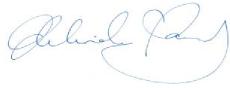 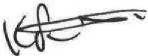 Table 1: Formalities and operation of scheduleTable 1: Formalities and operation of schedulePartiesCommonwealth 
New South WalesDurationThis Schedule will commence as soon as it is agreed between the Commonwealth and New South Wales (NSW) and will expire on 3o June 2024, or earlier if agreed measures including final performance report are completed.If, during the term of this agreement, a schedule under the Federation Funding Agreement — Environment (FFA — Environment) is agreed for Stage 2 Funding for Sustainable Diversion Limits Adjustment Supply and Constraints Measures in the Murray—Darling Basin (Stage 2), then this Schedule will be included as a sub-schedule to the Stage 2 Schedule, to the extent that the terms are not inconsistent.PurposeThis Schedule will support the Commonwealth and States to implement the package of supply and constraints measures to give effect to an amendment' to the Murray-Darling Basin Plan (Basin Plan) which commenced in law on 13 January 2018 and enabled the Basin Plan's Sustainable Diversion Limits to be increased by 605 gigalitres (GL). The availability of the 605 GL supply contribution is subject to the recovery of 62 GL of efficiency measures, consistent with the five per cent adjustment limit set out in clause 7.19 of the Basin Plan.This Schedule is made under the FFA — Environment and complements the existing agreement set out in the Project Agreement (Project Agreement for Stage 1 Funding for Sustainable Diversion Limits Adjustment Supply and Constraints Measures in the Murray-Darling Basin) and the deliverables set out in its related Schedule A (Stage 1 Funding for New South Wales Supply and Constraints Measures).This Schedule accelerates the delivery of five specific measures originally anticipated to be delivered under a new funding agreement for Stage 2 activities. These activities will be accelerated ahead of the completion of Stage 1 (Schedule A to the Project Agreement), and/or prior to the approval for progress with the comprehensive project works package for any remaining Sustainable Diversion Limit Adjust Mechanism (SDLAM) projects. This will allow streamlined assessment and delivery of the five measures by 30 June 2024.Scheduled deliverables and payments under Schedule A (milestones 6, 7 and 8 in Table 2) for the five projects are included in milestones 1 and 2 of this Schedule. They will be evidenced and funded under this Schedule inTable 2: Project 1 Koondrook-Perricoota Flow Enabling Works — Performance requirements, reporting and payment summaryTable 2: Project 1 Koondrook-Perricoota Flow Enabling Works — Performance requirements, reporting and payment summaryTable 2: Project 1 Koondrook-Perricoota Flow Enabling Works — Performance requirements, reporting and payment summaryTable 2: Project 1 Koondrook-Perricoota Flow Enabling Works — Performance requirements, reporting and payment summaryProject PhasePerformance milestonesTarget milestone 
achievementPayment (up to)Strategic assessmentMilestone 1Project Management suite ofdocumentsWithin 10 business days of signing this Schedule$2.456mConcept design and 
delivery readinessMilestone 2Concept Design Phase Basis of Design report—initial issuePlanning approvals pathway document — initial issueProgress report on community and stakeholder engagement.1/11/2021$6.141mDelivery commencedMilestone 3Construction commenced in accordance with project management documentationProgress report on community and stakeholder engagement.1/11/2022$10.746mDelivery 5o%Milestone 4Construction 5o% complete in accordance with project management documentationProgress report on community and stakeholder engagement.1/11/2023$10.746mConstruction CompletionMilestone 5Construction complete - commissioning and handover of assets scheduled.30/04/2024$0.614mTotal$30.703mTable 3: Project 2 Mid-Murray Anabranches Constraints Demonstration Reach —Performance requirements, reporting and payment summaryTable 3: Project 2 Mid-Murray Anabranches Constraints Demonstration Reach —Performance requirements, reporting and payment summaryTable 3: Project 2 Mid-Murray Anabranches Constraints Demonstration Reach —Performance requirements, reporting and payment summaryTable 3: Project 2 Mid-Murray Anabranches Constraints Demonstration Reach —Performance requirements, reporting and payment summaryOutputPerformance milestonesTarget milestone achievementPayment (up to)Strategic assessmentMilestone 1Project Management suite ofdocumentsWithin 10 business days of signing this Schedule$4.914mConcept design and 
delivery readinessMilestone 2Concept Design Phase Basis of Design report—initial issue.Planning approvals pathway document — initial issueProgress report on community and stakeholder engagement.1/11/2021$12.285mDelivery commencedMilestone 3Construction commenced in accordance with project management documentation.Progress report on community and stakeholder engagement.1/11/2022$21.499mDelivery 50%Milestone 4Construction 5o% complete in accordance with project management documentationProgress report on community and stakeholder engagement.1/11/2023s21.499mConstruction CompletionMilestone 5Construction complete - commissioning and handover of assets scheduled.30/04/2024s1.229mTotal$61.425mTable 4: Project 3 SDL offsets in the Lower Murray Locks 8 and 9— Performance requirements, reporting and payment summaryTable 4: Project 3 SDL offsets in the Lower Murray Locks 8 and 9— Performance requirements, reporting and payment summaryTable 4: Project 3 SDL offsets in the Lower Murray Locks 8 and 9— Performance requirements, reporting and payment summaryTable 4: Project 3 SDL offsets in the Lower Murray Locks 8 and 9— Performance requirements, reporting and payment summaryOutputPerformance milestones 
Target milestone 
achievementPayment (up to)Strategic assessmentMilestone 1Project Management suite ofdocumentsWithin 10 business days of signing this Schedule$2.359mConcept design and delivery readinessMilestone 2Concept Design Phase Basis of Design report—initial issue.Planning approvals pathway document — initial issueProgress report on community and stakeholder engagement.1/11/2021$12.949mDelivery commencedMilestone 3Construction commenced in accordance with project management documentation.Progress report on community and stakeholder engagement.1/11/2022$22.661mDelivery 5o%Milestone 4Construction 50% complete in accordance with project management documentationProgress report on community and stakeholder engagement.1/11/2023$22.661mConstruction CompletionMilestone 5Construction complete - commissioning and handover of assets scheduled.30/04/2024$1.295mTotal$61.925mTable 5: Project 4 Modernising supply systems for effluent creeks (Yanco Modernisation) — Performance requirements, reporting and payment summaryTable 5: Project 4 Modernising supply systems for effluent creeks (Yanco Modernisation) — Performance requirements, reporting and payment summaryTable 5: Project 4 Modernising supply systems for effluent creeks (Yanco Modernisation) — Performance requirements, reporting and payment summaryTable 5: Project 4 Modernising supply systems for effluent creeks (Yanco Modernisation) — Performance requirements, reporting and payment summaryOutputPerformance milestonesTarget milestone 
achievementPayment (up to)Strategic assessmentMilestone 1Project Management suite ofdocumentsWithin 10 business days of signing this Schedule$6.391mConcept design and delivery readinessMilestone 2Concept Design Phase Basis of Design report—initial issue.Planning approvals pathway document — initial issueProgress report on community and stakeholder engagement.1/11/2021$21.221mDelivery commencedMilestone 3Construction commenced in accordance with project management documentation.Progress report on community and stakeholder engagement.1/11/2022$37.136mDelivery 5o%Milestone 4Construction 50% complete in accordance with project management documentationProgress report on community and stakeholder engagement.1/11/2023$37.136mConstruction CompletionMilestone 5Construction complete - commissioning and handover of assets scheduled.30/04/2024$2.122mTotal$1o4.006mTable 6: Project 5 Murrumbidgee and Murray National Park— Performance requirements, reporting and payment summaryTable 6: Project 5 Murrumbidgee and Murray National Park— Performance requirements, reporting and payment summaryTable 6: Project 5 Murrumbidgee and Murray National Park— Performance requirements, reporting and payment summaryTable 6: Project 5 Murrumbidgee and Murray National Park— Performance requirements, reporting and payment summaryOutputPerformance milestonesTarget milestone 
achievementPayment (up to)Strategic assessmentMilestone 1Project Management suite ofdocumentsWithin 1o business days of signing this Schedule$4.o87mConcept design and 
delivery readinessMilestone 2Concept Design Phase Basis of Design report — initial issue.Planning approvals pathway document — initial issueProgress report on community and stakeholder engagement.1/11/2021$15.003mDelivery commencedMilestone 3Construction commenced in accordance with project management documentation.Progress report on community and stakeholder engagement.1/11/2022.$26.255mDelivery 5o%Milestone 4Construction 5o% complete in accordance with project management documentationProgress report on community and stakeholder engagement.1/11/2023$26.255mConstruction CompletionMilestone 5Construction complete - commissioning and handover of assets scheduled.30/04/2024$1.5oomTotal$73.101m